PEARL DEVOs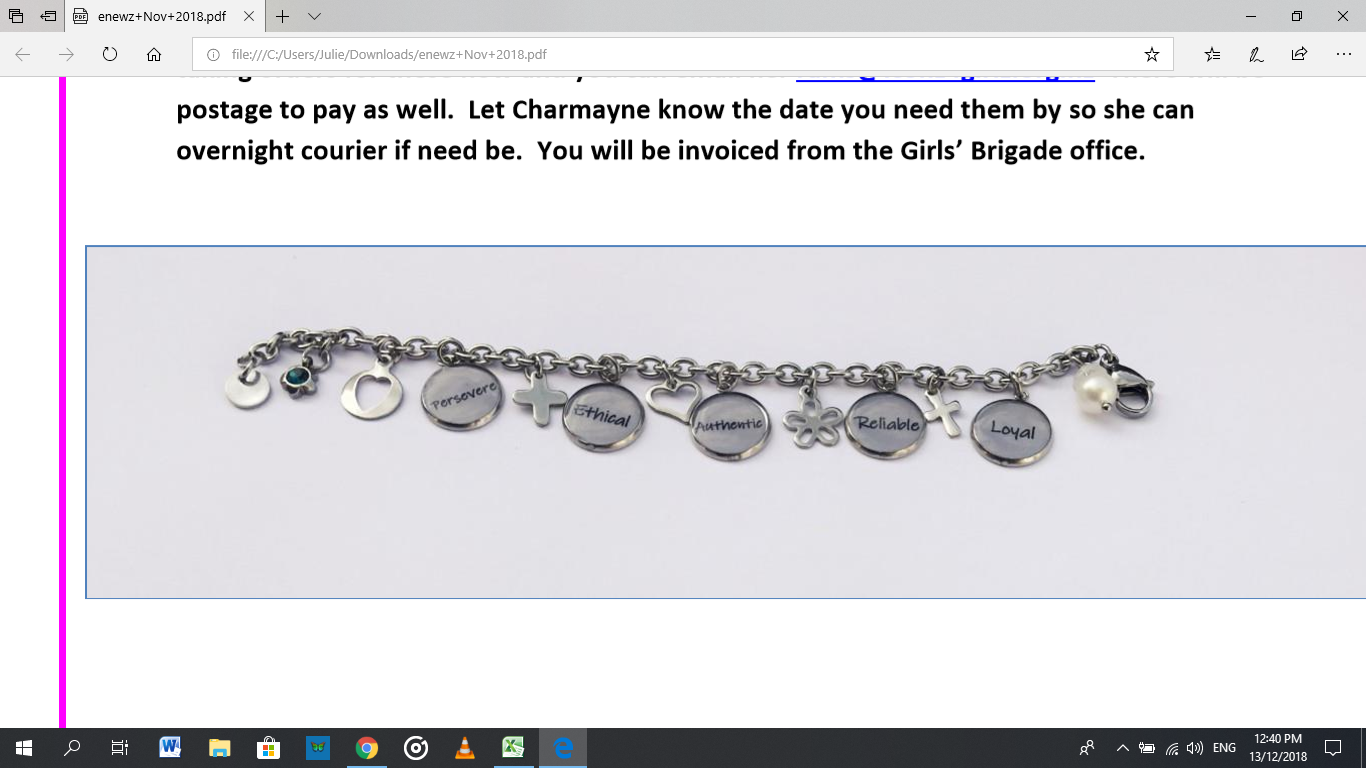 NB: Use the Contemporary English Version translation. Teach the girls to look up verses in their Bible starting with the contents page, finding the page number, then finding the big chapter number and the little verse number (after that big number).Persevere: Keep going even when you face difficulties or opposition and when you feel discouraged.In small groups, look up one of the verses and work out what you should persevere in doing, and then role play an example.  When you share back, get the other kids to guess what it was and if they can’t guess, tell them what the verse said.Jude 1:20-211 Corinthians 13: 4-71 Timothy 4:16        “Keep on doing this” = persevereHebrews 10:23, 24, 36Galatians 6:9 Pray: Thank God that we can ask him to help us persevere.  Ask him to help you to persevere in the things you need to be better at persevering at.Ethical: Do the right thing and avoid doing harm to people or the environment.Working in groups, share out the verses to look up and then each group share back what their answers were. Proverbs 21:3 and Jeremiah 9:24  What does God like? What might that look like for us?Micah 6:8 and Matthew 23:23  What is important to God?Deuteronomy 24:12-15, 17: What were these examples about? What could be a similar example these days?Deuteronomy 24:19 – 22 What were these examples about? What could be a similar example these days?Pray: Ask God to help you think about what are the right things to do as you go through each week.Authentic: Be the genuine person God created you to be; stay true to the real you, not copying others.What does this Bible verse tell you about you? (highlight or circle)Psalm 139: 13-14: You are the one who put me together inside my mother’s body, and I praise you because of the wonderful way you created me. Everything you do is marvellous! Of this I have no doubt.Why is believing the truth and sticking to it so important?Ephesians 6:10,11 and 14:  Finally, let the mighty strength of the Lord make you strong.  Put on all the armour that God gives, so you can defend yourself against the devil’s tricks….Be ready! Let the truth be like a belt around your waist, and let God’s justice protect you like armour.Draw and write examples of who God has created YOU to be (e.g. dancer, writer, singer, honest)Draw or write some things that you copy others doing but aren’t the real you (e.g. stealing, cheating, saying mean things, calling people mean names)Pray: Thank God for making you so awesome and the things he has made you good at, and ask him to help you to stay being the real you.Reliable: Be trustworthy and able to be depended upon.Working in groups, share out the verses to look up and then each group share back what their answer(s) was.  (Last two for older girls)1 Corinthians 1:9 	Who is reliable?Proverbs 11:13 	What should a true friend be reliable at doing?Proverbs 12:22 	Who is your friend if you are reliable (can be trusted)?Luke 16:10		What can you be trusted with if you are trustworthy with little things?Luke 19:11 - 26 	What can you be trusted with if you are trustworthy with little things?1 Timothy 3:8-11 	What should trustworthy people do? What shouldn’t trustworthy people do?		Pray: thank God that he can be relied upon and ask him to help us to grow to be more and more reliable.Loyal: Be faithful to God and to the people you belong to; keep the commitments you have made and fulfil your obligations.Read through the verses below (not look up) and then talk about “What commitments have you made? What obligations do you have?”  Role play.Colossians 3:23	Whatever you do, work at it with all your heart, as working for the Lord.Psalm 78 		Remember what God has done to remain loyal.1 Peter 2:17 	   	Show proper respect to everyone.1 Corinthians 16:14  	Do everything in love.Matthew 22:39 	Love your neighbour as yourself.Romans 12:11	   	Never give up. Eagerly follow the Holy Spirit and serve the Lord.Pray: Thank God that he is loyal to us and ask him to help us to be loyal.